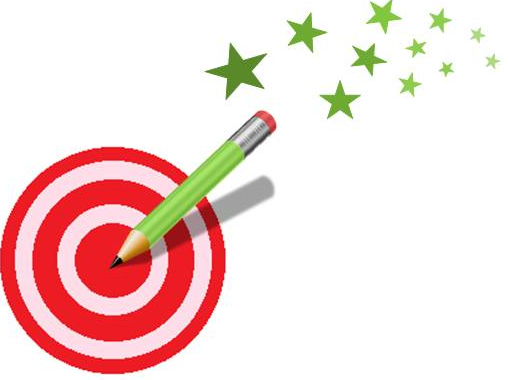 6+6=	8+8=6+6+1=	8+8+1=6+6-1=	8+8-1=7+7=	9+9=7+7+1=	9+9+1=7+7-1=	9+9-1=6+7=	8+7=8+9=	6+5=7+8=	9+8=6+6-1=	7+7+1=8+8+1=	8+8-1=8+9=	6+5=6+7=	8+7=6+6=	8+8=6+6+1=	8+8+1=6+6-1=	8+8-1=7+7=	9+9=7+7+1=	9+9+1=7+7-1=	9+9-1=6+7=	8+7=8+9=	6+5=7+8=	9+8=6+6-1=	7+7+1=8+8+1=	8+8-1=8+9=	6+5=6+7=	8+7=